Потребительские ожидания в России в III квартале 2015 годаРосстат представляет итоги выборочного обследования потребительских ожиданий населения за III квартал 2015 года.Индекс потребительской уверенности, отражающий совокупные потребительские ожидания населения, в III квартале 2015г. по сравнению со II кварталом 2015г. снизился на 1 процентный пункт и составил (-24%).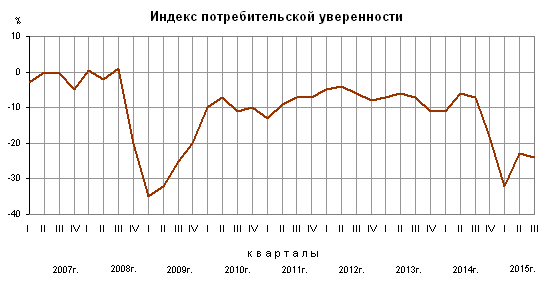 На снижение индекса потребительской уверенности повлияла отрицательная динамика индексов ожидаемых изменений в экономике России и личном материальном положении. При этом, наблюдался рост индексов произошедших изменений в экономике России, личном материальном положении и благоприятности условий для крупных покупок.Индекс ожидаемых изменений экономической ситуации в России на краткосрочную перспективу в III квартале 2015г. по сравнению со II кварталом 2015г. снизился на 8 процентных пунктов и составил (-13%).В течение следующих 12-ти месяцев положительных изменений в экономике страны ожидают 17% опрошенных (во II квартале 2015г. - 23%). Доля негативных оценок увеличилась до 35% (во II квартале 2015г. - 27%). Считают, что экономическая ситуация в России не изменится, 42% опрошенных (во II квартале 2015г. - 41%).Индекс произошедших изменений в экономике России вырос на 2 процентных пункта и составил (-38%) против (-40%) во II квартале 2015 года.Доля респондентов, положительно оценивающих произошедшие изменения в экономической ситуации, по сравнению со II кварталом 2015г. уменьшилась до 8% (во II квартале 2015г. - 9%). В то же время доля отрицательных оценок сократилась до 65% (против 69% во II квартале 2015г.).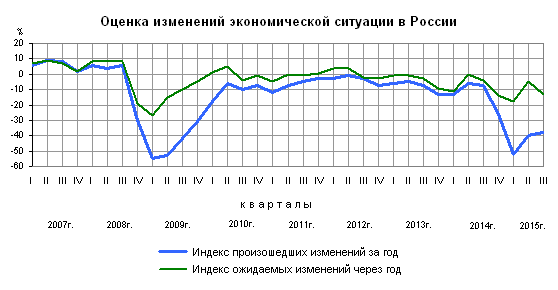 Индекс ожидаемых изменений в личном материальном положении в III квартале 2015г. снизился на 4 процентных пункта и составил (-13%) против (-9%) во II квартале 2015 года.Доля респондентов, ожидающих улучшения своего материального положения в течение следующих 12-ти месяцев, составила 8% (во II квартале 2015г. - 9%). Доля отрицательных оценок увеличилась до 27% (во II квартале 2015г. - 23%).Индекс произошедших изменений в личном материальном положении вырос на 5 процентных пунктов и составил (-22%) против (-27%) во II квартале 2015 года.Доля респондентов, положительно оценивающих изменения в своем материальном положении в течение года, составила 9% (во II квартале 2015г. - 8%). Доля отрицательных оценок сократилась до 46% (во II квартале 2015г. - 52%).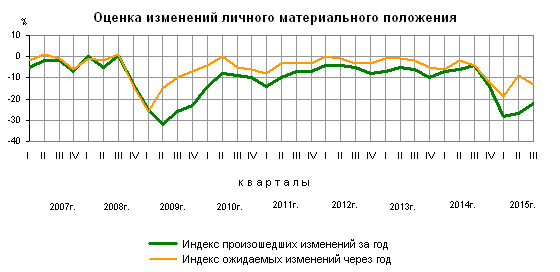 Индекс благоприятности условий для крупных покупок поднялся на 3 процентных пункта и составил (-34%) против (-37%) во II квартале 2015 года. Индекс благоприятности условий для сбережений опустился на 2 процентных пункта и составил (-45%) против (-43%) во II квартале 2015 года.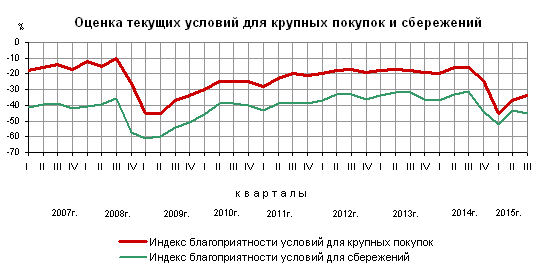 Индекс потребительской уверенности по возрастным группам в III квартале 2015г. по сравнению со II кварталом 2015г. повысился у молодежи (в возрасте от 16 до 29 лет) на 4 процентных пункта, у лиц старшего возраста (50 лет и более) понизился на 3 процентных пункта, а у лиц среднего возраста (от 30 до 49 лет) остался на прежнем уровне.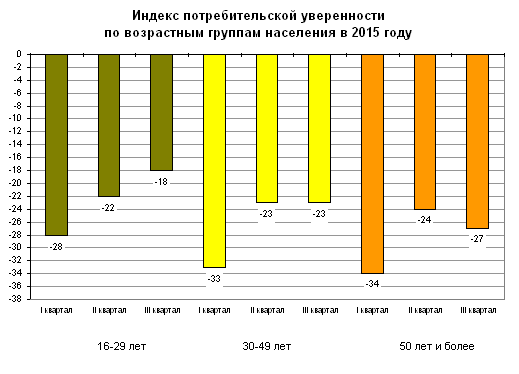 Индекс ожидаемых изменений экономической ситуации в России в III квартале 2015г. по сравнению со II кварталом 2015г. снизился по всем возрастным группам: у молодежи (в возрасте от 16 до 29 лет) - с (-5%) до (-9%), у лиц среднего возраста (от 30 до 49 лет) - с (-4%) до (-11%), у лиц старшего возраста (50 лет и более) - с (-5%) до (-16%).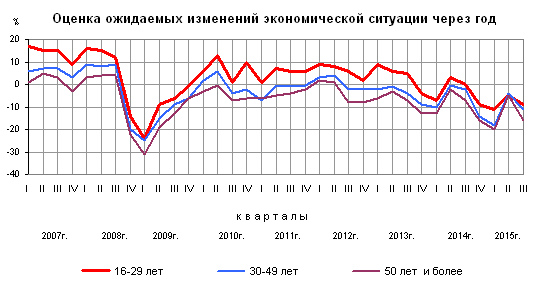 Индекс потребительской уверенности в России и странах ЕС1)___________________
1) По всем странам, кроме России, источник информации: электронная база данных Евростата.МЕТОДОЛОГИЧЕСКИЙ КОММЕНТАРИЙРегулярные опросы потребительского поведения населения в России проводятся Росстатом с 1998г. ежеквартально (в феврале, мае, августе и ноябре). С 2015 года в опросе принимают участие 5,1 тыс.человек в возрасте 16 лет и старше, проживающих в частных домохозяйствах, во всех субъектах Российской Федерации, включая Республику Крым и г.Севастополь.Анкета обследования включает вопросы о субъективном мнении респондента об общей экономической ситуации и личном материальном положении, о ситуации на рынках товаров (услуг) и сбережений. Ответы респондентов распределяются по следующим вариантам:- определенно положительные или определенно отрицательные (очень хорошее, очень благоприятное/очень плохое, совсем неблагоприятное);- скорее положительные или скорее отрицательные (хорошее, скорее благоприятное/плохое, скорее неблагоприятное);- нейтральные (среднее, "плюсов" и "минусов" одинаково).Согласно методике Европейской Комиссии, рассчитываются значения частных индексов и обобщающего индекса потребительской уверенности населения.Частные индексы рассчитываются на основе сведения баланса оценок респондентов (в процентах) по соответствующему вопросу анкеты.Баланс оценок представляет собой разность между суммой долей (в процентах) определенно положительных и Ѕ скорее положительных ответов и суммой долей (в процентах) определенно отрицательных и Ѕ скорее отрицательных ответов. Нейтральные ответы не принимаются во внимание.Обобщающий (композитный) индекс - индекс потребительской уверенности - рассчитывается как среднее арифметическое значение пяти частных индексов: произошедших и ожидаемых изменений личного материального положения (1-2), произошедших и ожидаемых изменений экономической ситуации в России (3-4), благоприятности условий для крупных покупок (5).Полученная в результате обследования потребительских ожиданий населения информация может быть использована, наряду с количественными статистическими данными, для анализа поведенческой модели населения на потребительском рынке, а также при оценке влияния потребительской активности на состояние экономики в целом.Май
2015г.Август
2015г.Май
2015г.Август
2015г.Россия-23,4-24,1Австрия-10,9-11,3Люксембург2,71,6Бельгия-3,1-2,9Мальта0,8-2,8Болгария-29,4-29,3Нидерланды6,211,0Великобритания1,12,8Польша-13,5-14,3Венгрия-21,1-21,4Португалия-19,6-18,7Германия3,00,7Румыния-17,3-16,6Греция-43,6-64,8Словакия-17,2-14,8Дания19,316,7Словения-9,7-4,2Ирландия15,011,4Финляндия14,610,9Испания1,5-1,3Франция-17,8-17,5Италия-8,9-9,2Хорватия-21,7-21,3Кипр-18,5-14,1Чехия1,10,5Латвия-5,5-7,0Швеция10,210,7Литва-6,0-8,0Эстония-8,8-7,4